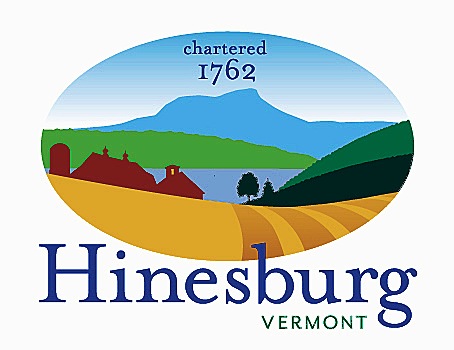 Affordable Housing CommitteeTown of Hinesburg10632 Route 116 Hinesburg VT 05461802.482.2281  |  hinesburg.org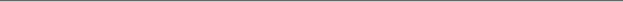 HINESBURG AFFORDABLE HOUSING COMMITTEE MEETING7:00 PM    Wednesday      February 22, 2023  Meeting Will Be Held Remotely with In-Person Option    Zoom Link (recommended)https://us06web.zoom.us/j/82983178133?pwd=ZC9xKzN0bURPaGxLSjFLd3dPY3gyZz09Meeting ID: 829 8317 8133    Passcode: H1234 Topic: Hinesburg Affordable Housing Committee   Time: February 22, 2023 07:00 PM Eastern Time Email Carl Bohlen, Chair of HAHC at larcredsox@gmavt.net if you have difficulty connecting. In Person Option (Town Hall Third Floor Conference Room)AGENDACall to order/Public Comment								7:00 PMAdditions/Deletions to agenda								7:00 PMPublic Comment									7:05 PMAffordable Housing Discussion								7:05 PM      	Amy Demetrowitz, COO, Champlain Housing Trust &Arthur Hamlin, State of Vermont Housing Program Coordinator will join usFY24 Budget Update									8:05 PMADU Forum Follow up									8:10 PM							Housing Project Updates								8:20 PMReport on Jan 30 CCRPC Meeting of Housing Committees				8:25 PMConsider Fair Housing Proclamation in April						8:35 PMConsider Next Guests to Discuss Affordable Housing					8:45 PMApprove Minutes from January 25			   				8:55 PMADJOURN